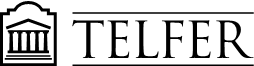 MBA InternshipWhat is an MBA Internship?An opportunity for organizations to get novel perspectives, fresh ideas and high quality work from skilled and passionate MBA students.What can I expect?Highly motivated MBA students eager to work and to help your organization achieve its goals through a specific project.Does the intern have work experience?While entering students are required to have a minimum of 3 years full-time professional work experience, the average MBA students' full-time experience is of 6-7 years! This ensures a quality base of theory and technical skills from the MBA interns. Each student is also supervised by a Telfer School of Management faculty member.What constitutes an acceptable internship?A challenging project that provides meaningful results for you. For example, current internships include market development, process improvement and strategy process review.How many hours can interns work?Generally, the part-time internship represents 15-20 hours  per week and spans from February to June or May to September. The full-time internship is 40 hours per week from September to December. The timeframe can be flexible if the client and intern have a specific preference.Will it cost me anything?The average hourly salary range is $20-25 per hour. The total salary paid depends on whether   the internship is supported by Mitacs1 or OCI2 or paid directly by your organization. 
What do I really gain?Innovative practical solutions to organizational needs and challenges, provided by skilled, motivated and knowledgeable talent.Opportunity for early evaluation of potential employees.What do I have to provide?A motivating and challenging project.Organizational and technical orientation as required.Time to discuss issues with the student, and provide feedback on progress reports.How do I get in touch?Contact the Academic Success & Student Experience TeamTel.: (613) 562-5884Email: graduate@telfer.uOttawa.cahttps://telfer.uottawa.ca/en/mba/work-with-our- mba-students/mba-internship1 Mitacs is a not-for profit organization that provides matching funding to companies who hire full-time student interns.2 The Ontario Centres of Innovation Talent Edge program provides matching funding for companies who hire graduate students.